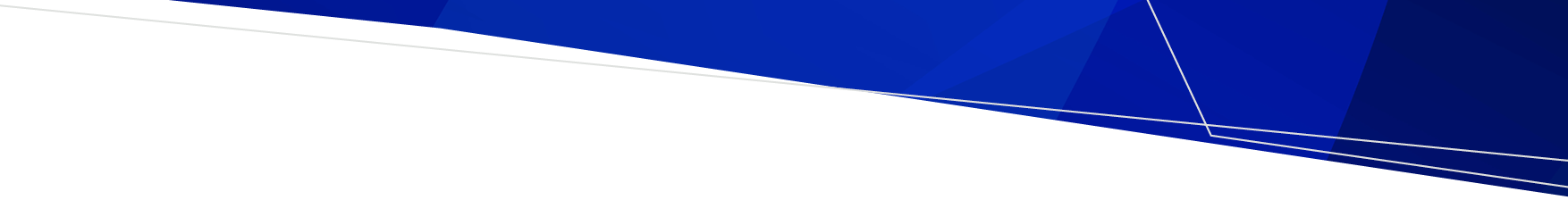 Department of Health 2021-22 Gifts, Benefits and Hospitality RegisterDateRecipient PositionDonor OrganisationOffer Estimated or Actual Value ($) DecisionOwnership of Offer06.07.21Executive Director Construction Company Attendance at function for opening of new office$        100.00Decline Declined- no ownership 15.07.21Senior Executive Director Mental health charity Attendance at symposium, expenses incurred in traveling to Canberra, accommodation for one night, meals and a conference ticket. $     1,849.00 AcceptRecipient 16.08.21Principal Project ManagerConsultant company Offer of puffer jackets to wear on site $        200.00 Decline Declined- no ownership 02.09.21Director Training organisation Complimentary lunch and beverage during virtual symposium  $        120.00 Accept Recipient 30.09.21Executive Director Medical Research InstituteOnline Exhibition Launch $         50.00Decline Declined- no ownership 14.10.21Secretary Event facility Tickets to AusBiotech conference $        550.00 Decline Declined- no ownership 26.10.21Project Manager Consultant company Offered to buy lunch during a meeting for staff attending  $        200.00 Decline Declined- no ownership 27.10.21Executive Director Construction Company Invitation to attend Australian Open and dinner $        400.00 Decline Declined- no ownership 1.11.21Manager Government agency Complimentary ticket to Moulin Rouge  $          59.00 Decline Declined- no ownership 1.11.21Manager Government agency Complimentary ticket to Moulin Rouge  $          59.00 Decline Declined- no ownership 17.11.21Principal Contract ManagerProject Company Invitation to multi-stakeholder lunch regarding project  $          50.00 DeclineDeclined- no ownership 17.11.21Principal Contract ManagerProject Company Invitation to multi-stakeholder lunch regarding project  $          50.00 DeclineDeclined- no ownership 18.11.21Principal Contract ManagerProject Company Invitation to Christmas function for the project team  $          50.00 DeclineDeclined- no ownership 18.11.21Senior Contract ManagerProject Company Invitation to Christmas function for the project team  $          50.00 DeclineDeclined- no ownership 22.11.21Principal Contract ManagerProject Company Invitation to Christmas function for the project team  $          50.00 DeclineDeclined- no ownership 09.12.21Consumer and Engagement Officer Health Service Gift box containing skincare products $          60.00 Decline Declined- no ownership 10.12.21 Principal Adviser Architecture FirmAttend Property Council Xmas Lunch  $        100.00 Decline Declined- no ownership 13.12.21Director Consultant Company Gift voucher for a Bottle of Champagne  $          50.00 DeclineDeclined- no ownership 15.12.21 Executive Director Construction CompanyDonation in lieu of client cocktail function $          100.00DeclineDeclined- no ownership 17.12.21Director Construction Company Invitation to cocktail function  $          60.00 DeclineDeclined- no ownership 17.12.21 Executive Director Construction Company Client cocktail function $           100.00Decline Declined- no ownership 12.01.22Deputy SecretaryTelecommunications companyInvitation to dinner following Digital Health Summit  $          95.00 Decline Declined- no ownership 14.01.22Executive General ManagerArchitecture Company Invitation to Australian Open and lunch  $        300.00 DeclineDeclined- no ownership 25.01.22Executive Director Construction Company Invitation to function for opening of new offices  $          50.00 DeclineDeclined- no ownership 11.02.22Deputy SecretaryConsultant company Invitation to "State of the State" address $        190.00 Decline Declined- no ownership 16.02.22Head of Media Tourism Operator Family passes for SeaLife Centre and Legoland  $        100.00 Decline Declined- no ownership 17.02.22Principal Cybersecurity Officer High Commission Reception hosted by the commission in relation to a cybersecurity project  $        200.00 DeclineDeclined- no ownership 17.02.22Executive Director Infrastructure Company 10 year anniversary cocktail party $         100.00Decline Declined- no ownership 17.02.22Executive Director Infrastructure Company Client cocktail function $         100.00 Decline Declined- no ownership 22.02.22Secretary Technology CompanyInvitation to Melbourne Victory Game at AAMI park, including pre-match dinner $        200.00 DeclineDeclined- no ownership 01.03.22Project Manager Architecture FirmInvitation to attend fundraiser  $        120.00 Decline Declined- no ownership 01.03.22Principal Project Manager Architecture FirmInvitation to attend fundraiser  $        120.00 Decline Declined- no ownership 07.03.22Executive Director Construction CompanyClient cocktail function $         100.00Decline Declined- no ownership 10.03.22Director, ProjectsArchitecture FirmBig Brothers Big Sisters Annual Dinner  $        120.00 DeclineDeclined- no ownership 11.03.22Secretary Sporting Organisation Invitation to Grand Prix  $        500.00 DeclineDeclined- no ownership 15.03.22Director, ProjectsConstruction Company Invitation to client function  $          50.00 DeclineDeclined- no ownership 15.03.22Assistant DirectorConstruction Company Invitation to Grand Prix  $        300.00 Decline Declined- no ownership 22.03.22Hub LeadHealth Organisation Offer of discount for Air purifier product  $          50.00 Decline Declined- no ownership 25.03.22Principal Cybersecurity Officer Events Management CompanyRegistration, travel and accommodation for attendance at AusCERT 2022 Conference as speaker $     2,100.00 Decline Declined- no ownership 30.03.22Secretary Health Organisation Dinner to celebrate the 90th birthday of Sir Gustav Nossal, Walter & Eliza Hall Institute Honorary Governor and Patron, and Institute director from 1965 until 1996. $        100.00 AcceptRecipient 30.03.22Executive Director Government agency Invitation to attend the 2021/2022 National Infrastructure Oration and awards event co-sponsored by the Department of Treasury and Finance $        150.00 AcceptRecipient 31.03.22Managing Principal Solicitor Law Firm Women in Government Dinner with CPD component $          50.00 Decline Declined- no ownership 04.04.22Chief Operating Officer University Gift card  $        500.00 Decline Declined- no ownership 04.04.22Executive Director Construction Company Client cocktail function $         100.00Decline Declined- no ownership 12.04.22Project Manager Consultant company Invitation to company anniversary dinner  $        100.00 DeclineDeclined- no ownership 12.04.22Principal Project Manager Consultant company Invitation to company anniversary dinner  $          50.00 Decline Declined- no ownership 12.04.22Director Consultant company Invitation to company dinner  $          75.00 DeclineDeclined- no ownership 21.04.22Executive Director Public Sector organisation Boardroom Lunch $           100.00Decline Declined- no ownership  27.04.22Executive Director Consultant Company Boardroom Lunch $          100.00 Decline Declined- no ownership 02.05.22Deputy Secretary Consultant company Offer to attend the Committee for Melbourne dinner $        200.00 Decline Declined- no ownership 11.05.22Project Director Consultant companies Offer to attend celebratory project lunch $          88.00 Decline Declined- no ownership 12.05.22Director, Mental Health Charity organisation Offer to attend lunch and forum for current and former emergency services with lived experience of mental ill health and psychological distress to share their stories of recovery and interventions  $          70.00 Accept Recipient 13.05.22Principal Contract ManagerConsultant company Invitation to attend company anniversary dinner  $        250.00 DeclineDeclined- no ownership 20.05.22SecretaryHospitality Organisation To attend the Graeme Clarke Oration and dinner (12 July 2022) $        200.00 DeclineDeclined- no ownership 20.05.22AdviserTraining Organisation Invitation to drinks function for Youth Employment Scheme  $          50.00 AcceptRecipient 20.05.22Deputy Secretary Law Firm Invitation to attend the MinterEllison Women in Government Dinner on Tuesday 31 May 2022 in Melbourne. $          50.00 Decline Declined- no ownership 25.05.22Senior Service Delivery ManagerConference CompanyDigital Health conference attendance $     1,195.00 Accept Recipient 25.05.22Executive Director Law firm Breakfast event (seminar) $           50.00 Decline Declined- no ownership 31.05.22Senior Solicitor Law Firm Invitation to attend the women in Government Dinner $          50.00 DeclineDeclined- no ownership 09.06.22President Charity organisation Readings Bookstore gift voucher. $        100.00 Decline Declined- no ownership 15.06.22Manager Events Management CompanyInvitation to attend this year’s FST Government Victoria Conference on 27th July 2022. $        495.00 AcceptRecipient  $      13,225.00 